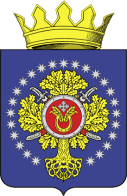 УРЮПИНСКИЙ МУНИЦИПАЛЬНЫЙ РАЙОНВОЛГОГРАДСКОЙ ОБЛАСТИУРЮПИНСКАЯ  РАЙОННАЯ  ДУМАР  Е  Ш  Е  Н  И  Е28 декабря 2020  года	                    № 176 О заключении Урюпинской районной Думой соглашений с представительными органами сельских поселений Урюпинского муниципального района о передаче Контрольно-счетной палате Урюпинского муниципального района полномочий контрольно-счетных органов поселений по осуществлению внешнего муниципального финансового контроля на 2021 год        Рассмотрев обращения представительных органов сельских поселений, входящих в состав Урюпинского муниципального района, на основании части 11 статьи 3 Федерального закона от 7 февраля 2011 года № 6-ФЗ «Об общих принципах организации и деятельности контрольно-счетных органов субъектов Российской Федерации и муниципальных образований», Урюпинская районная Дума РЕШИЛА:         1. Заключить соглашения с представительными органами сельских поселений Урюпинского муниципального района о передаче Контрольно-счетной палате Урюпинского муниципального района полномочий контрольно-счетных органов поселений по осуществлению внешнего муниципального финансового контроля на 2021 год за счет межбюджетных трансфертов, предоставляемых из бюджетов этих поселений в бюджет Урюпинского муниципального района, согласно приложению 1 к настоящему решению.         2. Утвердить текст Соглашения о передаче Контрольно-счетной палате Урюпинского муниципального района полномочий контрольно-счетного органа сельского поселения Урюпинского муниципального района по осуществлению внешнего муниципального финансового контроля на 2021 год согласно приложению 2 к настоящему решению.        3. Соглашения о передаче Контрольно-счетной палате Урюпинского муниципального района полномочий контрольно-счетного органа поселения по осуществлению внешнего муниципального финансового контроля на 2021 год, заключенные представительными органами сельских поселений Урюпинского муниципального района с Урюпинской районной Думой, вступают в силу после их опубликования в информационном бюллетене администрации Урюпинского муниципального района «Районные ведомости» с 01 января 2021 года.         4.   Настоящее решение вступает в силу с даты его принятия.              ПредседательУрюпинской районной Думы				              Т.Е. Матыкина                                                                                                              Приложение 1 к решению                                                                                                        Урюпинской районной Думы                                                                                                       от 28 декабря 2020 года № 176Перечень представительных органов сельских поселений Урюпинского муниципального района, принявших решения о заключении соглашений с  Урюпинской  районной  Думой  о  передаче  Контрольно-счетной  палате Урюпинского  муниципального  района  полномочий  контрольно-счетных органов сельских поселений  по осуществлению внешнего муниципального финансового контроля на 2021 год                                                                                                           Приложение 2 к решению                                                                                                          Урюпинской районной Думы                                                                                                                                                                                           от 28 декабря 2020 года № 176СОГЛАШЕНИЕо передаче Контрольно-счетной палате Урюпинского муниципального района полномочий контрольно-счетного органа ________________(наименование поселения)  сельского поселения по осуществлению внешнего муниципального финансового контроля на 2021 год    г. Урюпинск                                                                           «____» ____________  20__ г.          В целях реализации требований Бюджетного кодекса Российской Федерации, в соответствии с частью 4 статьи 15 Федерального закона от 06 октября 2003 года № 131-ФЗ «Об общих принципах организации местного самоуправления в Российской Федерации», частью 11 статьи 3 Федерального закона от 07 декабря 2011 года № 6-ФЗ «Об общих принципах организации и деятельности контрольно-счетных органов субъектов Российской Федерации и муниципальных образований», Урюпинская районная Дума в лице председателя Урюпинской районной Думы Матыкиной Т.Е, действующего на основании Устава Урюпинского муниципального района, и Совет депутатов ___________сельского поселения Урюпинского муниципального района (далее - представительный орган Поселения) в лице председателя Совета _____________(ф.и.о.), действующего на основании Устава ____________ сельского поселения, далее именуемые «Стороны», заключили настоящее Соглашение во исполнение решения Урюпинской районной Думы от  _____ декабря 20__ года  № ___ и решения Совета депутатов __________ поселения от «___»_____________ 20__ года  № ____ о нижеследующем.1. Предмет Соглашения        1.1. Предметом настоящего Соглашения является передача Контрольно-счетной палате Урюпинского муниципального района полномочий контрольно-счетного органа __________ поселения по осуществлению внешнего муниципального финансового контроля, в части проведения внешней проверки бюджетной отчетности главных администраторов бюджетных средств и подготовку заключения на годовой отчет об исполнении бюджета и передача из бюджета __________ сельского поселения (далее – Поселение) в бюджет Урюпинского муниципального района межбюджетных трансфертов на осуществление переданных полномочий.        1.2. Контрольно-счетной палате Урюпинского муниципального района передаются полномочия контрольно-счетного органа ____________ поселения, установленные федеральными законами, законами Волгоградской области, нормативными правовыми актами  Поселения.        1.3. Внешняя проверка бюджетной отчетности главных администраторов бюджетных средств и заключение на  годовой отчет об исполнении бюджета Поселения ежегодно включаются в план работы Контрольно-счетной палаты.        1.4. Другие контрольные и экспертно-аналитические мероприятия включаются в план работы Контрольно-счетной палаты на основании  предложений органов местного самоуправления Поселения, представляемых в сроки, установленные для формирования плана работы Контрольно-счетной палаты.         Контрольные и экспертно-аналитические мероприятия в соответствии с настоящим Соглашением включаются в план работы Контрольно-счетной палаты отдельным разделом (подразделом). Количество указанных мероприятий определяется  с учетом средств, переданных на исполнение полномочий.2. Срок действия Соглашения        2.1. Соглашение заключено на период с 01 января 2021 года по 31 декабря 2021 года.        2.2. В случае если решением представительного органа Поселения о бюджете поселения не будут утверждены межбюджетные трансферты бюджету муниципального района, предусмотренные настоящим Соглашением, действие Соглашения приостанавливается с начала финансового года до момента утверждения соответствующих межбюджетных трансфертов.3. Порядок определения и предоставленияежегодного объема межбюджетных трансфертов        3.1. Объем межбюджетных трансфертов на очередной год, предоставляемых из бюджета Поселения в бюджет Урюпинского муниципального района на осуществление полномочий, предусмотренных настоящим Соглашением, определяется как сумма следующих расходов:        1) денежное содержание муниципальных служащих Контрольно-счетной палаты Урюпинского муниципального района, а также расходы, связанные с применением к муниципальному служащему видов поощрения, установленных в соответствии с законодательством Российской Федерации, законодательством Волгоградской области, муниципальными правовыми актами Урюпинского муниципального района;         2) оплата труда сотрудников Контрольно-счетной палаты, не являющихся муниципальными служащими, установленная в соответствии с законодательством Российской Федерации, законодательством Волгоградской области, муниципальными правовыми актами Урюпинского муниципального района;        3) почтовые, транспортные, командировочные, канцелярские и другие расходы;        4) расходы на повышение квалификации сотрудников Контрольно-счетной палаты, осуществляемой не реже 1 раза в три года;        5) расходы на телефонную связь, электроэнергию, отопление, аренду помещения;        6) расходы на приобретение основных средств (компьютерной и копировальной техники) и обучающей литературы.        3.2. Денежное содержание муниципальных служащих Контрольно-счетной палаты, оплата труда сотрудников, не являющихся муниципальными служащими,  индексируются в соответствии с законодательством Российской Федерации,  нормативно-правовыми актами Волгоградской области, муниципальными правовыми актами Урюпинского муниципального района.        При индексации денежного содержания муниципальных служащих Контрольно-счетной палаты, оплаты труда сотрудников, не являющихся муниципальными служащими, предоставляется дополнительный объем межбюджетных трансфертов, размер и сроки его предоставления определяются дополнительным соглашением в установленном настоящим Соглашением порядке.        3.3. Расчетный объем межбюджетных трансфертов на очередной год, определенный в соответствии с настоящим Соглашением, и значения показателей, использованных при расчете, доводятся Контрольно-счетной палатой до представительного органа Поселения и администрации Поселения.         3.4. Объем межбюджетных трансфертов на срок действия настоящего соглашения, определенный в установленном выше порядке, равен _______  тыс. рублей.        3.5. Для проведения Контрольно-счетной палатой контрольных и экспертно-аналитических внеплановых мероприятий в соответствии с предложениями органов местного самоуправления Поселения, может предоставляться дополнительный объем межбюджетных трансфертов, размер которого определяется дополнительным соглашением в установленном настоящим Соглашением порядке.        3.6. Ежегодный объем межбюджетных трансфертов перечисляется двумя частями: первая – в течение 15 календарных дней со дня подписания Соглашения  (не менее 1/2 годового объема межбюджетных трансфертов) и вторая - до 1 июля (оставшаяся часть межбюджетных трансфертов). Дополнительный объем межбюджетных трансфертов перечисляется в сроки, установленные дополнительным соглашением.        3.7. Расходы бюджета Поселения на предоставление межбюджетных трансфертов и расходы бюджета Урюпинского муниципального района, осуществляемые за счет межбюджетных трансфертов, планируются и исполняются по соответствующему разделу бюджетной классификации        3.8. Межбюджетные трансферты зачисляются в бюджет муниципального района по соответствующему коду бюджетной классификации доходов. 4. Права и обязанности сторон        4.1. Урюпинская районная Дума:        1) устанавливает в муниципальных правовых актах полномочия Контрольно-счетной палаты Урюпинского муниципального района по осуществлению предусмотренных настоящим Соглашением полномочий;        2) устанавливает штатную численность Контрольно-счетной палаты с учетом необходимости осуществления предусмотренных настоящим Соглашением полномочий;        3) может устанавливать случаи и порядок использования собственных материальных ресурсов и финансовых средств Урюпинского муниципального района для осуществления,  предусмотренных настоящим Соглашением полномочий;        4) получает от Контрольно-счетной палаты  информацию об осуществлении предусмотренных настоящим Соглашением полномочий и результатах проведенных контрольных и экспертно-аналитических мероприятиях.        4.2. Контрольно-счетная палата Урюпинского муниципального  района:        1) включает в планы своей работы:        а) ежегодно - внешнюю проверку бюджетной отчетности главных администраторов бюджетных средств и  заключение на  годовой отчет об исполнении бюджета поселения;        б) иные контрольные и экспертно-аналитические мероприятия с учетом финансовых средств на их исполнение;        2) проводит предусмотренные планом своей работы мероприятия в сроки, определенные по согласованию с инициатором проведения мероприятия (если сроки не установлены законодательством);        3) для подготовки к внешней проверке годового отчета об исполнении бюджета поселения имеет право в течение соответствующего года осуществлять контроль за исполнением бюджета Поселения и использованием средств бюджета поселения;        4) определяет формы, цели, задачи и исполнителей проводимых мероприятий, способы их проведения, проверяемые органы и организации в соответствии со своим регламентом и стандартами внешнего муниципального финансового контроля и с учетом предложений инициатора проведения мероприятия;        5) имеет право проводить контрольные и экспертно-аналитические мероприятий совместно с другими органами и организациями, с привлечением их специалистов и независимых экспертов;        6) направляет отчеты и заключения по результатам проведенных мероприятий представительному органу Поселения, вправе направлять указанные материалы иным органам местного самоуправления поселения;        7) размещает информацию о проведенных мероприятиях на своем официальном сайте в сети «Интернет»;        8) направляет представления и предписания администрации Поселения, другим проверяемым органам и организациям, принимает другие предусмотренные законодательством меры по устранению и предотвращению выявляемых нарушений;        9) при выявлении возможностей по совершенствованию бюджетного процесса, системы управления и распоряжения имуществом, находящимся в собственности поселения, вправе направлять органам местного самоуправления Поселения соответствующие предложения;        10) в случае возникновения препятствий для осуществления предусмотренных настоящим Соглашением полномочий может обращаться в представительный орган Поселения  с предложениями по их устранению;        11) обеспечивает использование средств, поступивших из бюджета Поселения, в соответствии с настоящим Соглашением;        12) имеет право использовать средства, поступившие из бюджета Поселения на компенсацию расходов, осуществленных до поступления межбюджетных трансфертов в бюджет Урюпинского муниципального района;        13) обеспечивает предоставление представительному органу Поселения, администрации Поселения ежегодных отчетов об использовании предусмотренных настоящим Соглашением межбюджетных трансфертов в срок до 20 числа месяца, следующего за отчетным периодом;        14) ежегодно предоставляет представительному органу Поселения   информацию об осуществлении предусмотренных настоящим Соглашением полномочий;        15) имеет право приостановить осуществление предусмотренных настоящим Соглашением полномочий в случае невыполнения настоящего Соглашения в части обеспечения перечисления межбюджетных трансфертов в бюджет муниципального района.        4.3. Представительный орган Поселения:        1) утверждает в решении о бюджете Поселения межбюджетные трансферты бюджету муниципального района на осуществление переданных полномочий в объеме, определенном в соответствии с предусмотренным настоящим Соглашением порядком, и обеспечивает их перечисление в бюджет муниципального района;        2) направляет в  Контрольно-счетную палату  предложения о проведении контрольных и экспертно-аналитических мероприятий, которые могут включать рекомендации по срокам, целям, задачам и исполнителям проводимых мероприятий, способы их проведения, проверяемые органы и организации;        3) рассматривает отчеты и заключения, а также предложения контрольно-счетного органа района по результатам проведения контрольных и экспертно-аналитических мероприятий;        4) имеет право опубликовывать информацию о проведенных мероприятиях в средствах массовой информации, направлять отчеты и заключения Контрольно-счетной палаты;        5) рассматривает обращения Контрольно-счетной палаты по поводу устранения препятствий для выполнения предусмотренных настоящим Соглашением полномочий, принимает необходимые для их устранения муниципальные правовые акты;        6) получает отчеты об использовании предусмотренных настоящим Соглашением межбюджетных трансфертов и информацию об осуществлении предусмотренных настоящим Соглашением полномочий;        7) имеет право приостановить перечисление предусмотренных настоящим Соглашением межбюджетных трансфертов в случае невыполнения  Контрольно-счетной палатой своих обязательств.        4.4. Администрация Поселения:        1) вносит предложение о включение в решение о бюджете межбюджетных трансфертов бюджету Урюпинского муниципального района на осуществление переданных полномочий в объеме, определенном в соответствии с предусмотренным настоящим Соглашением порядком и обеспечивает их перечисление в бюджет Урюпинского муниципального района;        2) направляет в Контрольно-счетную палату предложения о проведении контрольных и экспертно-аналитических мероприятий, которые могут включать рекомендации по срокам, целям, задачам и исполнителям проводимых мероприятий, способы их проведения;        3) рассматривает обращения Контрольно-счетной палаты по поводу устранения препятствий для выполнения предусмотренных настоящим Соглашением полномочий, принимает необходимые меры для их устранения;        4) предоставляет Контрольно-счетной палате необходимые документы и материалы для проведения внешней проверки  отчета об исполнении бюджета;        5) рассматривает отчеты и заключения, а также предложения Контрольно-счетной палаты по результатам проведения контрольных и экспертно-аналитических  мероприятий;        6) имеет право опубликовывать информацию о проведенных мероприятиях в средствах массовой информации;        7) получает информацию об осуществлении предусмотренных настоящим Соглашением полномочий.          4.5. Стороны имеют право принимать иные меры, необходимые для реализации настоящего Соглашения.5. Ответственность сторон        5.1 Стороны несут ответственность за неисполнение и (или) ненадлежащее исполнение предусмотренных настоящим Соглашением обязанностей в соответствии с законодательством Российской Федерации и настоящим Соглашением.        5.2. В случае неисполнения или ненадлежащего исполнения Контрольно-счетной палатой Урюпинского муниципального района предусмотренных настоящим Соглашением полномочий, Контрольно-счетная палата Урюпинского муниципального района обеспечивает возврат в бюджет Поселения Урюпинского муниципального района части объема предусмотренных настоящим Соглашением межбюджетных трансфертов, приходящихся на непроведенные (ненадлежащее выполненные) мероприятия, а также уплачивает неустойку в  размере 1/300 ставки рефинансирования Центрального Банка РФ за каждый день  просрочки исполнения обязательств от суммы Соглашения.        Возврат части объема межбюджетных трансфертов Контрольно-счетная палата Урюпинского муниципального района осуществляет в течение 15 (пятнадцати) календарных дней со дня получения от Поселения Урюпинского муниципального района соответствующего уведомления о необходимости данного  возврата.        5.3. В случае неисполнения или ненадлежащего исполнения Поселением  обязанностей, предусмотренных настоящим Соглашением, Поселение уплачивает  неустойку в размере  1/300 ставки рефинансирования Центрального Банка РФ за каждый день  просрочки исполнения обязательств от суммы Соглашения.        5.4. Ущерб, причиненный неисполнением или ненадлежащим исполнением настоящего соглашения одной из сторон другой стороне, а также третьим лицам, полностью возмещается виновной стороной.        Сторона,  не исполнившая или ненадлежащим образом исполнившая свои обязанности освобождается от ответственности, если докажет, что неисполнение или ненадлежащее исполнение произошло в результате обстоятельств непреодолимой силы или действий другой стороны.6. Заключительные положения        6.1. Настоящее Соглашение вступает в силу после его подписания сторонами и опубликования в информационном бюллетене администрации Урюпинского муниципального района «Районные ведомости» с 01 января 2021 года.        6.2. Изменения и дополнения в настоящее Соглашение могут быть внесены по взаимному согласию Урюпинской районной Думы и представительного органа Поселения путем составления дополнительного соглашения в письменной форме, являющегося неотъемлемой частью настоящего Соглашения.        6.3. Действие настоящего Соглашения может быть прекращено досрочно по соглашению Урюпинской районной Думы и представительного органа Поселения.        6.4. Соглашение прекращает действие после окончания проводимых в соответствии с ним контрольных и экспертно-аналитических мероприятий, начатых до заключения соглашения (направления уведомления) о прекращении его действия, за исключением случаев, когда соглашением Сторон предусмотрено иное.        6.5. При прекращении действия Соглашения представительный орган Поселения обеспечивает перечисление в бюджет Урюпинского муниципального района определенную в соответствии с настоящим Соглашением часть объема межбюджетных трансфертов, приходящуюся на проведенные мероприятия.        6.6. При прекращении действия Соглашения Урюпинская районная Дума обеспечивает возврат в бюджет Поселения определенную в соответствии с настоящим Соглашением часть объема межбюджетных трансфертов, приходящуюся на не проведенные мероприятия.        6.7. Неурегулированные Сторонами споры и разногласия, возникшие при исполнении настоящего Соглашения, подлежат рассмотрению в порядке, предусмотренном законодательством.        6.8. Настоящее Соглашение составлено в четырех экземплярах, имеющих одинаковую юридическую силу, в том числе по одному экземпляру для каждой из Сторон,  один экземпляр для Контрольно-счетной палаты Урюпинского муниципального района и один экземпляр для главы сельского поселения Урюпинского муниципального района.                   Председатель                                              Председатель Совета депутатов     Урюпинской районной Думы                                ________________ сельского поселения________________  (Т.Е. Матыкина)                        __________________ (______________)«___»____________ 20__г.                                                «___»____________ 20__г.                (дата подписания)                                                                                   (дата подписания)№п/пНаименование сельского поселения Дата и номер решения Совета депутатов поселения о заключении соглашенияСумма межбюджетных трансфертов (тыс. руб.)1АкчернскоеРешение от 26.11.2020 года № 15/4831,4972БеспаловскоеРешение от 23.12.2020 года № 28/10621,5763БольшинскоеРешение от 25.12.2020 года № 16/5323,3874БубновскоеРешение от 18.12.2020 года № 25/7337,1815ВерхнебезымяновскоеРешение от 21.12.2020 года № 24/5222,0196ВишняковскоеРешение от 25.12.2020 года № 25/9319,1057ДобринскоеРешение от 24.12.2020 года № 17/7361,4778ДубовскоеРешение от 21.12.2020 года № 17/4733,6509ДьяконовскоеРешение от 10.12.2020 года № 25/4627,90410ИскринскоеРешение от 18.12.2020 года № 27/10359,89111КотовскоеРешение от 24.12.2020 года № 21/7121,35012КраснянскоеРешение от 21.12.2020 года № 28/10724,94313КреповскоеРешение от 15.12.2020 года № 21/4625,55414МихайловскоеРешение от 25.12.2020 года № 32/5838,22015ОкладненскоеРешение от 21.12.2020 года № 14/5036,90616ОльшанскоеРешение от 14.12.2020 года № 29/6140,06017ПетровскоеРешение от 24.12.2020 года № 24/6052,80818РоссошинскоеРешение от 24.12.2020 года № 25/8849,14819СалтынскоеРешение от 22.10.2020 года № 19/7140,08920ХоперопионерскоеРешение от 27.11.2020 года № 19/58а24,360ИТОГО:ИТОГО:ИТОГО:691,125